DaugavpilīDatums skatāms laika zīmogā					Nr. 4-4/K/2023/7Par kārtību, kādā notiek studējošo reģistrācija studijām nākamajā semestrī Daugavpils UniversitātēVEIKT grozījumus 18.05.2020. rektora rīkojumā Nr.4-4/68 un APSTIPRINĀT Kārtību, kādā notiek studējošo reģistrācija studijām nākamajā semestrī Daugavpils Universitātē (DU)Terminu skaidrojumi1.1. Akadēmiskais parāds ir līdz semestra pēdējai dienai nenokārtotas akadēmiskās saistības - pārbaudījums(-i) (pārbaudījumā iegūtais vērtējums ir zemāks par „4”) vai nekārtots pārbaudījums (studējošais uz pārbaudījumu nav ieradies neattaisnojošu iemeslu dēļ).1.2. Akadēmiskā parāda apjoms – studiju kursu apjoms kredītpunktos, kuros studējošajam ir akadēmiskais parāds.Vispārīgie nosacījumi2.1. Šī kārtība ir spēkā pamatstudiju un augstākā līmeņa studiju programmām pilna un nepilna laika studijās.2.2. Studiju kursus, kuru apgūšanu vērtē konkrētajā studiju semestrī, nosaka studiju programmas studiju plānā un studiju programmas kredītpunktu sadalījuma versijā Daugavpils Universitātes informatīvajā sistēmā (DUIS), kas norāda arī kopējo iegūstamo kredītpunktu (KP) summu.2.3. Studējošie kārto pārbaudījumus (ieskaites ar atzīmi, ieskaites, darba aizstāvēšanu, eksāmenus, prakses, lauka kursus) studiju grafikā paredzētajā laikā pēc pārbaudījumu saraksta, kuru izstrādā un ievada DUIS par nodarbību saraksta veidošanu atbildīgā persona, atbilstoši rektora 20.10.2022. rīkojumam Nr. 4-5/483 Par nodarbību saraksta veidošanas, pārbaudes un publicēšanas termiņiem. 2.4. Studējošo reģistrācija studijām nākamajā semestrī notiek ar rektora rīkojumu pēc fakultātes dekāna vai citas pilnvarotas personas ierosinājuma tikai tad, ja studējošais ir izpildījis visas tekošā semestra akadēmiskās un finanšu saistības.2.5. Rīkojuma projektu par studējošo reģistrāciju nākamajā semestrī sagatavo DUIS ne vēlāk kā 5 (piecu) darba dienu laikā pēc semestra beigām. Rīkojumu sagatavošana, aprite un glabāšana notiek tikai elektroniski saskaņā ar rektora 18.04.2023. rīkojumā Nr. 4-4/K/2023/6 Par studējošo studiju gaitu apliecinošu dokumentu veidošanas, uzturēšanas un glabāšanas kārtību Daugavpils Universitātē (DU) noteikto.2.6. Ja līdz 5. septembrim studējošais nav nokārtojis akadēmiskās saistības, tad viņš tiek vai nu izslēgts no studējošo skaita, vai atstāts atkārtotām studijām par maksu. Pilna laika studējošais zaudē tiesības turpināt studijas valsts dotētā vietā, bet uz brīvo vietu var pretendēt studējošais par maksu. Ja pēc rudens semestra beigām studiju programmā atbrīvojas valsts dotēta vieta, tad uz to pārceļ studējošo par maksu ar augstāko vidējo svērto atzīmi par semestri.Ja studējošais 5 darba dienu laikā kopš semestra sākuma nav nokārtojis akadēmiskās saistības, tad:pēc pavasara semestra rezultātiem viņš tiek atstāts atkārtotām studijām par maksu studiju posmā, par kuru viņam palikušas nenokārtotas akadēmiskās saistības. Šajā gadījumā iepriekšējā studiju posmā veiktā studiju maksa netiek ņemta vērā, un to jāveic atkārtoti pilnā apmērā. Studējošais ir tiesīgs atkārtoti apmeklēt visas nodarbības un uzlabot savas sekmes studiju kursos, kurus viņš ir sekmīgi apguvis iepriekšējā gadā. Bez tam, viņš var kandidēt uz valsts docēto budžeta vietu pilna laika studijās pēc šī studiju posma atkārtotas pabeigšanas. Ja studējošais ar nenokārtotām akadēmiskajām saistībām nepiekrīt atkārtoti turpināt studijas iepriekšējā studiju posmā, viņš tiek izslēgts no studējošo skaita.pēc rudens semestra studējošais kārto neizpildītās akadēmiskās saistības, apmaksājot pārkārtošanu atbilstoši noteiktai maksai par atkārtotu pārbaudījumu kārtošanu. Nenokārtoto akadēmisko saistību pārkārtošana ir pieļaujama līdz katra gada 5. septembrim. Pēc 5. septembra stājas spēkā šī nolikuma 2.7.1. punktā paredzētie nosacījumi.  2.8. Ar Studiju padomes lēmumu studējošo var atstāt atkārtotām studijām arī bez maksas, ja akadēmiskās saistības nav izpildītas attaisnojošu iemeslu dēļ (slimība, ģimenes apstākļi, atgriešanās no akadēmiskā atvaļinājuma utt.).Akadēmisko parādu likvidēšanas nosacījumiStudiju grafikā noteikto termiņu pārbaudījumu kārtošanai pilna laika studējošajiem var pagarināt ar dekāna rīkojumu, bet ne ilgāk par divām nedēļām pēc semestra pēdējās dienas, attaisnojošu iemeslu dēļ:veselības stāvokļa dēļ (ārsta izziņa);piedalīšanās sporta, kultūras un zinātniskās aktivitātēs, kas veicina DU tēla veidošanu (līdzdalību apliecinošs dokuments).Pilna laika studējošajiem šīs kārtības 3.1. punktā minēto pārbaudījumu kārtošanas termiņu var pagarināt ar Studiju padomes lēmumu, ja tam ir attaisnojošs iemesls.Punktā 3.1. minētajos gadījumos studējošais raksta iesniegumu fakultātes dekānam, pievienojot apliecinošu dokumentu un ar docētājiem saskaņotu individuālo pārbaudījumu kārtošanas grafiku.Studiju programmās, kurās ir pilna laika studējošie, kas studē par maksu un kuriem piemēroti šīs kārtības 3.1. un 3.2. punkti, fakultātes organizē rotāciju, kuru reglamentē Noteikumi par konkursa uz valsts dotētajām studiju vietām (rotācijas) piemērošanas kārtību Daugavpils Universitātē.Studējošā akadēmisko parādu apjomu kārtējā semestra beigās fiksē Studējošo servisa centra atbildīgās personas šādos termiņos:pēc rudens semestra 10 (desmitajā) darba dienā;pēc pavasara semestra 10 (desmitajā) darba dienā;ja studējošajam ir pagarināts pārbaudījumu kārtošanas laiks, tad akadēmisko parādu apjomu fiksē 10 (desmitajā) darba dienā pēc pagarinājuma beigu datuma.Laika posmu pēc pēdējās semestra dienas līdz akadēmiskā parāda apjoma fiksēšanas datumam studējošajiem ir atļauts izmantot nesekmīgi kārtota(-u) vai nekārtota(-u) pārbaudījuma(-u) atkārtotai kārtošanai par DU Senāta noteikto maksu.Studējošajiem, kuru akadēmisko parādu kopējais apjoms šīs kārtības 3.5. punktā noteiktajos termiņos nepārsniedz 10 (desmit) kredītpunktus pilna laika studijās, atļauts turpināt studijas. Šajos gadījumos notiek reģistrācija studijām nākamajā semestrī bez izmaiņām studiju finansējumā (ja programmas studiju semestrī netiek piemērota rotācija), un paralēli regulārajam studiju darbam studējošie likvidē akadēmiskos parādus. Studējošos, kuru akadēmisko parādu kopējais apjoms šīs kārtības 3.5. punktā noteiktajos termiņos pārsniedz 10 (desmit) kredītpunktus, eksmatrikulē vai piešķir studiju pārtraukumu saskaņā ar Nolikumu par studijām DU Studējošajiem, kuru nenokārtotā akadēmiskā parāda apjoms no iepriekšējā semestra uz kārtējo pārbaudījumu laika sākumu nepārsniedz 4 (četrus) kredītpunktus, atļauts kārtot pārbaudījumus par kārtējo semestri, taču, ja studējošais nenokārto šo akadēmisko parādu arī līdz semestra pēdējai dienai, tad studiju kursu (-us) jāapgūst atkārtoti, maksājot par kredītpunktu skaitu, studiju kursu klausītāju statusā, un pārbaudījums jākārto nākamajā pārbaudījumu laikā..Par pārbaudījumu kārtošanu akadēmisko parādu likvidēšanai semestra laikā studējošajiem jāmaksā DU Senāta noteiktā maksa.Studējošos, kuri nav nokārtojuši pārbaudījumu pēc atkārtotas studiju kursa(-u) apgūšanas, eksmatrikulē nesekmības dēļ. 3.12.  Studējošos, kuru nenokārtotā akadēmiskā parāda apjoms no iepriekšējā semestra uz kārtējo pārbaudījumu laika sākumu pārsniedz 4 (četrus) kredītpunktus, eksmatrikulē nesekmības dēļ vai piešķir studiju pārtraukumu saskaņā ar Nolikumu par studijām DU 3.13 .Nesekmības dēļ eksmatrikulētie studējošie var uzsākt studijas DU vēlākos studiju posmos, saskaņā ar “Kārtību studiju uzsākšanai vēlākos studiju posmos Daugavpils Universitātē” vai, akadēmisko parādu likvidēšanai, reģistrējoties DU Studiju daļā kā studiju kursu klausītāji saskaņā ar „Studiju kursu klausītāju reģistrācijas un uzskaites kārtību DU”4. Noslēguma jautājumiRīkojums  stājas spēkā ar 2023.gada 20. aprīli. Pamats: Studiju daļas vadītājas priekšlikums.Studiju prorektore							Inese Kokina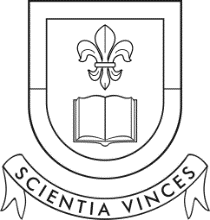 DAUGAVPILS UNIVERSITĀTEreģ. Nr. 2793000222Vienības ielā 13, Daugavpilī, LV-5400tālr. 65422180, 65422922, fax. 65422890 e-pasts du@du.lv